113.pielikums Ministru kabineta 2013.gada 19.martanoteikumiem Nr.154Vecpiebalgas novada administratīvās teritorijas robežas apraksts                                                                                     (robežas apraksta sagatavošanas datums)Vecpiebalgas novada administratīvās teritorijas robežas karte                                                                                       (robežas kartes sagatavošanas datums)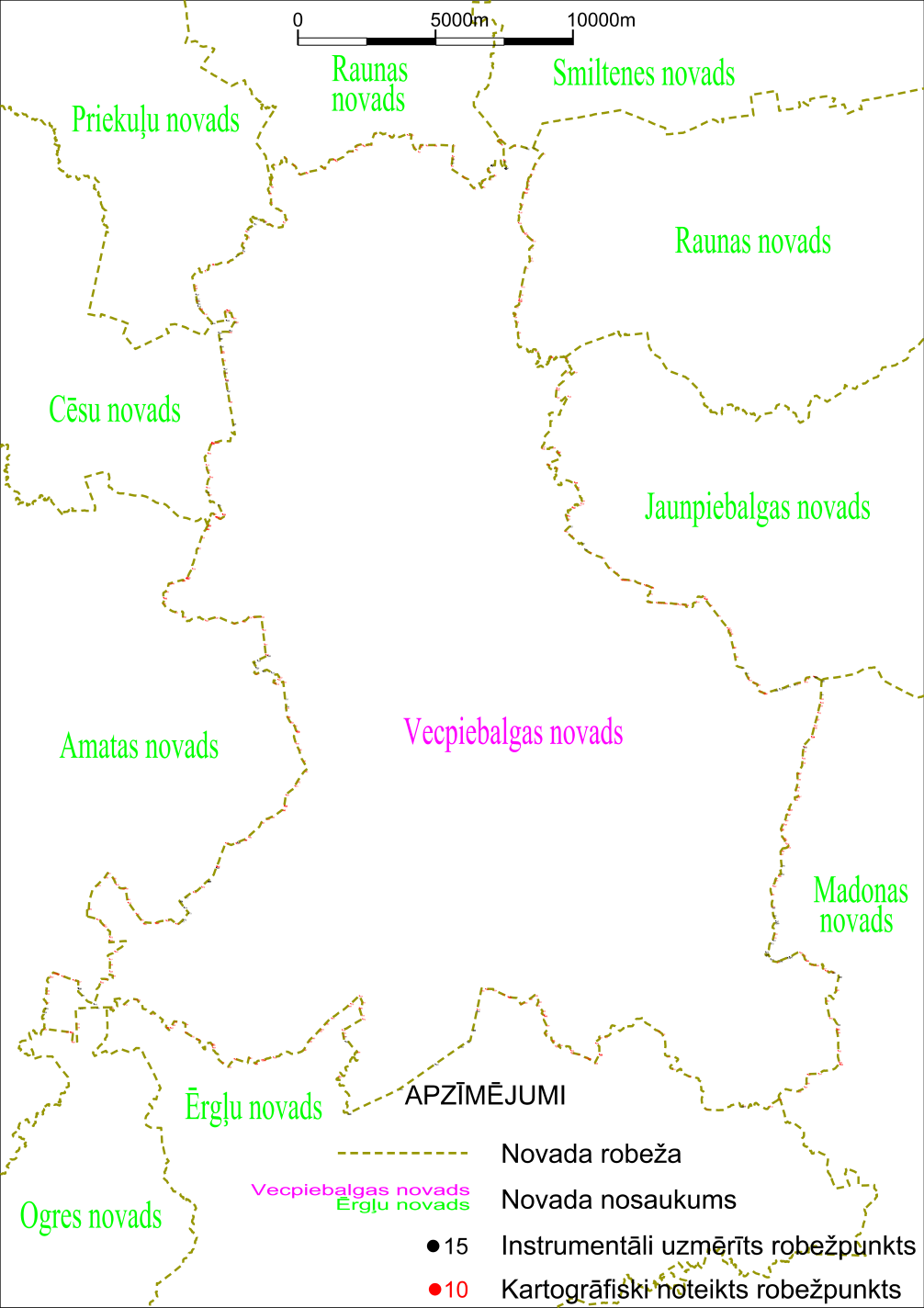 Tieslietu ministra vietā –iekšlietu ministrs R.Kozlovskis                 2013.gada 10.janvārisNr.
p.k.Tās zemes vienības kadastra apzīmējums, pa kuru noteikta administratīvās teritorijas robežaRobežojošās administratīvās teritorijas nosaukums42500020080Priekuļu novads42500020006Priekuļu novads42500020119Priekuļu novads42500020005Priekuļu novads42500020075Priekuļu novads42500020108Priekuļu novads42500020025Priekuļu novads42500020041Priekuļu novads42500020132Priekuļu novads42500020131Priekuļu novads42500020124Priekuļu novads42500020016Priekuļu novads42500030006Priekuļu novads42500010050Priekuļu novads42500010048Priekuļu novads42500010047Priekuļu novads42500010001Priekuļu novads42500010023Priekuļu novadsRaunas novads42500010001Raunas novads42500010052Raunas novads42500010073Raunas novads42500010013Raunas novads42500010083Raunas novads42500010012Raunas novads42500010010Raunas novads42500010011Raunas novads42500010084Raunas novads42500010045Raunas novads42500010074Raunas novads42500010046Raunas novads42500010063Raunas novads42500010064Raunas novads42500010066Raunas novads42500010062Raunas novads42500010024Raunas novads42500040084Raunas novads42500040026Raunas novads42500040074Raunas novads42500040039Raunas novads42500040078Raunas novads42500040039Raunas novads42500040068Raunas novads42500040067Raunas novads42500040030Raunas novads42500040056Raunas novads42500040057Raunas novads42500040014Raunas novads42500040092Raunas novads42500040015Raunas novads42500040063Raunas novads42500040081Raunas novads42500040024Raunas novadsSmiltenes novads42500040022Smiltenes novadsRaunas novads42500040081Raunas novads42500040021Raunas novads42500040080Raunas novads42500040060Raunas novads42500040034Raunas novads42500040061Raunas novads42500040058Raunas novads42500040032Raunas novads42500040031Raunas novads42500040046Raunas novads42500040037Raunas novads42500040079Raunas novads42500040044Raunas novads42500040041Raunas novads42500070263Raunas novads42500070266Raunas novadsJaunpiebalgas novads42500070324Jaunpiebalgas novads42500080055Jaunpiebalgas novads42500080053Jaunpiebalgas novads42500080013Jaunpiebalgas novads42500080056Jaunpiebalgas novads42500080063Jaunpiebalgas novads42500080069Jaunpiebalgas novads42860030109Jaunpiebalgas novads42860030085Jaunpiebalgas novads42860030074Jaunpiebalgas novads42860030083Jaunpiebalgas novads42860030105Jaunpiebalgas novads42860030099Jaunpiebalgas novads42860030020Jaunpiebalgas novads42860030098Jaunpiebalgas novads42860030014Jaunpiebalgas novads42920040079Jaunpiebalgas novads42920040120Jaunpiebalgas novads42920040046Jaunpiebalgas novads42920040080Jaunpiebalgas novads42920040100Jaunpiebalgas novads42920040083Jaunpiebalgas novads42920040121Jaunpiebalgas novads42920040048Jaunpiebalgas novads42920040084Jaunpiebalgas novads42920050046Jaunpiebalgas novads42920050045Jaunpiebalgas novads42920050043Jaunpiebalgas novads42920050064Jaunpiebalgas novads42920050062Jaunpiebalgas novads42920050080Jaunpiebalgas novads42920050021Jaunpiebalgas novads42920050022Jaunpiebalgas novads42920050023Jaunpiebalgas novads42920050037Jaunpiebalgas novads42920050075Jaunpiebalgas novads42920050070Jaunpiebalgas novads42920050065Jaunpiebalgas novads42920050025Jaunpiebalgas novads42920050026Jaunpiebalgas novads42920060043Jaunpiebalgas novads42920060012Jaunpiebalgas novads42920060042Jaunpiebalgas novads42920060044Jaunpiebalgas novads42920060016Jaunpiebalgas novads42920060003Jaunpiebalgas novads42920060005Jaunpiebalgas novads42920060027Jaunpiebalgas novads42920060024Jaunpiebalgas novads42920060087Jaunpiebalgas novads42920060028Jaunpiebalgas novadsMadonas novads42920060023Madonas novads42920060020Madonas novads42920060029Madonas novads42920060004Madonas novads42920060013Madonas novads42920060008Madonas novads42920060109Madonas novads42920060040Madonas novads42920060106Madonas novads42920060021Madonas novads42920070137Madonas novads42920070134Madonas novads42920070008Madonas novads42920070075Madonas novads42920070009Madonas novads42920070014Madonas novads42540030069Madonas novads42540030005Madonas novads42540030004Madonas novads42540030050Madonas novads42540030062Madonas novads42540030072Madonas novads42540030073Madonas novads42540060032Madonas novads42540060002Madonas novads42540060058Madonas novads42540060081Madonas novads42540060031Madonas novads42540060081Madonas novads42540060034Madonas novads42540060064Madonas novads42540060072Madonas novads42540060067Madonas novads42540060011Madonas novads42540060120Madonas novads42540060010Madonas novads42540060060Madonas novads42540060012Madonas novads42540060109Madonas novads42540060054Madonas novads42540060124Madonas novads42540060005Madonas novads42540060100Madonas novads42540060119Madonas novads42540060016Madonas novads42540060026Madonas novads42540060117Madonas novads42540060007Madonas novads42540060158Madonas novadsĒrgļu novads42540050036Ērgļu novads42540040103Ērgļu novads42540040116Ērgļu novads42540040088Ērgļu novads42540040144Ērgļu novads42540040086Ērgļu novads42540040143Ērgļu novads42540040087Ērgļu novads42540040091Ērgļu novads42540040066Ērgļu novads42540040149Ērgļu novads42540040010Ērgļu novads42540040101Ērgļu novads42540040001Ērgļu novads42540040077Ērgļu novads42540040079Ērgļu novads42540010199Ērgļu novads42540010225Ērgļu novads42540010024Ērgļu novads42580060031Ērgļu novads42580060139Ērgļu novads42580060064Ērgļu novads42580060065Ērgļu novads42580080042Ērgļu novads42580080108Ērgļu novads42580080087Ērgļu novads42580080042Ērgļu novads42580080100Ērgļu novads42580080088Ērgļu novads42580080080Ērgļu novads42580080074Ērgļu novads42580080031Ērgļu novads42580080028Ērgļu novads42580080092Ērgļu novads42580070094Ērgļu novads42580070068Ērgļu novads42580070069Ērgļu novads42580070022Ērgļu novads42580070069Ērgļu novads42580070052Ērgļu novads42580070069Ērgļu novads42580070007Ērgļu novads42580070020Ērgļu novads42580070067Ērgļu novads42580070069Ērgļu novads42580070080Ērgļu novads42580070072Ērgļu novads42580070063Ērgļu novads42580070023Ērgļu novads42580070057Ērgļu novads42580070008Ērgļu novads42580070057Ogres novads42580070030Ogres novads42580070077Ogres novads42580070012Ogres novads42580070076Ogres novads42580070070Ogres novads42580070013Ogres novads42580070075Ogres novadsAmatas novads42580070091Amatas novads42580070040Amatas novads42580070056Amatas novads42580070002Amatas novads42580070070Amatas novads42580070001Amatas novads42580070053Amatas novads42580070088Amatas novads42580070030Amatas novads42580070057Amatas novads42580070073Amatas novads42580070029Amatas novads42580070073Amatas novads42580070074Amatas novads42580070027Amatas novads42580070028Amatas novads42580070016Amatas novads42580070035Amatas novads42580070032Amatas novads42580070034Amatas novads42580070031Amatas novads42580070033Amatas novads42580070019Amatas novads42580070047Amatas novads42580070027Amatas novads42580070058Amatas novads42580070018Amatas novads42580070071Amatas novads42580070005Amatas novads42580070009Amatas novads42580070079Amatas novads42580070078Amatas novads42580070014Amatas novads42580050009Amatas novads42580050014Amatas novads42580050015Amatas novads42580050001Amatas novads42580050026Amatas novads42580050025Amatas novads42580050024Amatas novads42580050022Amatas novads42580050049Amatas novads42580050080Amatas novads42580030108Amatas novads42580030107Amatas novads42580030012Amatas novads42580030001Amatas novads42580030178Amatas novads42580020068Amatas novads42580020100Amatas novads42580020069Amatas novads42580020053Amatas novads42580020005Amatas novads42580020041Amatas novads42580020038Amatas novads42580020090Amatas novads42580010084Amatas novads42580010022Amatas novads42580010098Amatas novads42580010101Amatas novads42580010021Amatas novads42580010018Amatas novads42580010005Amatas novads42580010050Amatas novads42580010006Amatas novads42580010019Amatas novads42580010006Amatas novads42580010053Amatas novads42580010105Amatas novads42580010020Amatas novads42580010105Amatas novads42580010051Amatas novads42860040046Amatas novads42860040056Amatas novads42860040208Amatas novads42860040028Amatas novads42860040030Amatas novads42860040003Amatas novads42860040015Amatas novads42860040013Amatas novads42860040060Amatas novads42860040014Amatas novads42860040051Amatas novads42860040018Amatas novads42860040060Amatas novads42860040016Amatas novads42860040080Amatas novads42860040017Amatas novads42860040049Amatas novads42860040033Amatas novads42860040034Amatas novads42860040005Amatas novads42860010001Amatas novads42860010113Amatas novadsCēsu novads42860010002Cēsu novads42860010113Cēsu novads42860010001Cēsu novads42860010003Cēsu novads42860010088Cēsu novads42860010028Cēsu novads42860010030Cēsu novads42860010033Cēsu novads42500060037Cēsu novads42500060018Cēsu novads42500060036Cēsu novads42500060094Cēsu novads42500060020Cēsu novads42500060061Cēsu novads42500060065Cēsu novads42500060085Cēsu novads42500060003Cēsu novads42500060077Cēsu novads42500060006Cēsu novads42500060013Cēsu novads42500020089Cēsu novads42500020130Cēsu novads42500020116Cēsu novads42500020129Cēsu novads42500020123Cēsu novads42500020053Cēsu novads42500020049Cēsu novads42500020039Cēsu novads42500020050Cēsu novads42500020136Cēsu novads42500020011Cēsu novads42500020004Priekuļu novads42500020087Priekuļu novads42500020118Priekuļu novads42500020088Priekuļu novads                 2013.gada 10.janvāris